Załącznik nr 7 do SWZUmowa –ProjektW oparciu o postępowanie przetargowe Nr BGN.II.271.4.2021zawarta dnia .................................... w Torzymiu, pomiędzy:Miastem i Gminą Torzym (NIP: 957-14-52-983),z siedzibą w Torzymiu ul. Wojska Polskiego 32, 66-235 Torzymtel. 68 341 3012 e-mail: urzad@torzym.pl reprezentowaną przez:.................................... –Burmistrza Miasta i Gminy Torzym przy udziale ………………… -Skarbnika zwaną dalej „Zamawiającym”,a.....................................................................................................................................z siedzibą w ...................................................... reprezentowanym przez:......................................................................zwanym dalej „Wykonawcą”. Niniejsza umowa zostaje zawarta w rezultacie dokonania przez Zamawiającego wyboru oferty Wykonawcy w trybie podstawowym, na podstawie art. 275 pkt 1) ustawy z dnia 11.09.2019 r. Prawo zamówień publicznych (Dz.U. z 2019 r. poz. 2019, z późn. zm.), zwanej dalej „ustawą Pzp”.§ 1Przedmiot Umowy1. Przedmiotem umowy są usługi przewozowe dowozu i odwozu uczniów z terenu Miasta i Gminy Torzym do szkół i placówek oświatowych zlokalizowanych w na terenie miasta i Gminy Torzym dla których organem prowadzącym jest Gmina Torzym, świadczone w ramach komunikacji regularnej i na podstawie biletów miesięcznych szkolnych. 2. Podstawę ułożenia planów przewozów stanowić będą dostarczone przez Zamawiającego imienne listy uczniów uprawnionych do korzystania z określonych linii zawierające imię, nazwisko, adres oraz określenie szkoły. 3. W uzasadnionych przypadkach, w trakcie realizacji umowy, Wykonawca oraz Zamawiający mają prawo zmiany harmonogramu przewozu uczniów, polegającej na zmianie liczby uczniów dowożonych oraz zmianie przebiegu trasy i rozkładu jazdy, w zależności od aktualnych potrzeb.4. W przypadku, o którym mowa w ust. 3 wnioskujący zobowiązany jest do złożenia pisemnego wniosku przed terminem wprowadzenia zamierzonej zmiany. Zmiana ta powinna być uzgodniona pisemnie między stronami najpóźniej w terminie pięciu dni roboczych od dnia złożenia Wniosku przez stronę inicjującą zmianę.5. Zmiana trasy nie powoduje zmiany wynagrodzenia ani obowiązków Wykonawcy.§2Termin realizacji1.Usługi przewozowe realizowane będą przez okres do jednego roku szkolnego, począwszy od 1września 2021roku do 30 czerwca 2022roku.2.Przewozycszkolne nie będą realizowane w okresie świątecznym oraz ferii zimowych i wakacyjnych, kiedy obowiązują przerwy w pobieraniu nauki w placówkach oświatowych, o których mowa w §1 ust. 1§3Podstawowe obowiązki Wykonawcy1. Wykonawca bierze odpowiedzialność za należyte i terminowe wykonanie przedmiotu umowy.2. Wykonawca zapewnia odpowiedni potencjał techniczny oraz wykwalifikowany i wyszkolony personel do wykonywania przedmiotu umowy.3. Przewoźnik zobowiązuje się do wykonania usług przewozowych autobusami przeznaczonymi do przewozów pasażerskich, posiadającymi odpowiednią ilość miejsc siedzących, z uwzględnieniem wykazów, o których mowa w § 4 ust. 2.4. Przewoźnik zobowiązany jest posiadać niezbędne zezwolenie przewidziane przepisami ustawy o warunkach wykonywania krajowego, drogowego przewozu osób i okazywać je na każde wezwanie Zamawiającego.5. Wykonawca zapewnia pojazdy do przewozu uczniów w celu realizacji niniejszego zamówienia, z których każdy:a) spełnia wszelkie wymogi techniczne /i inne/ wymagane przepisami Prawo o ruchu drogowym oraz przepisami wykonawczymi.b) jest właściwie oznaczony.c) jest wyposażony w pasy bezpieczeństwa.6. Wykonawca zapewnia opiekę wychowawczą nad przewożonymi dziećmi i młodzieżą, o której mowa w §1 ust.2 umowy. Do obowiązków sprawującego opiekę należy:a) dopilnowanie ładu i porządku przy wsiadaniu i zajmowaniu przez uczniów miejsc w pojeździe,b)ustalenie sposobu porozumiewania się z kierowcą w czasie jazdy,c) zapewnienie, w miarę możliwości i przy dołożeniu najwyższej staranności, właściwego zachowania się uczniów w czasie przejazdu d) zapewnienie bezpiecznego wsiadania i wysiadania uczniów z pojazdu,f) w przypadku stwierdzenia sytuacji zagrażającej bezpieczeństwu uczniów –niedopuszczenie do ich przewozu.7. Wykonawca obowiązany jest do zapewnienia przewożonym w trakcie przewozu odpowiednich warunków bezpieczeństwa i higieny oraz takich wygód, jakie ze względu na rodzaj transportu uważa się za niezbędne.8. Wykonawca, zobowiązany jest dostarczyć, do dnia rozpoczęcia świadczenia usług, wykaz osób, które będą uczestniczyć w wykonaniu zamówienia (tj. wszystkich kierowców). Wszelkie zmiany w niniejszym wykazie Wykonawca zobowiązany jest zgłaszać niezwłocznie Zamawiającemu – nie później niż w dniu wprowadzenia zmiany.9. Wykonawca zobowiązany jest przedłożyć Zamawiającemu, pod rygorem rozwiązania umowy w trybie natychmiastowym, bez zachowania okresu wypowiedzenia, kserokopie następujących dokumentów:a) dowodów rejestracyjnych z ważnym badaniem technicznym autobusów przewożących dzieci,b) aktualnych dowodów ubezpieczeniowych w zakresie OC i NNWw ciągu dwóch dni od dnia żądania przedłożenia dokumentów.10. W razie niesprawności pojazdu wymienionego w § 3 ust. 3 i ust. 5 Przewoźnik zobowiązany jest do podstawienia pojazdu zastępczego o nie gorszych parametrach technicznych – bez możliwości otrzymania od Zamawiającego dodatkowego wynagrodzenia w czasie..........minut.11. Zamawiający ma prawo rozwiązać umowę w trybie natychmiastowym, bez zachowania okresu wypowiedzenia, jeżeli Wykonawca narusza obowiązki określone w ust. 3 oraz 4 a także 5, 6 i 7. Rozwiązanie umowy na tej podstawie uważane jest za dokonane z winy Wykonawcy.12. W przypadku nie wywiązania się obowiązku, o którym mowa w ust. 9, w terminie 30 dni od dnia upływu terminu wykonania obowiązku, o którym mowa w ust. 9, Zamawiający ma prawo rozwiązać umowę w trybie natychmiastowym, bez zachowania okresu wypowiedzenia. Rozwiązanie umowy w powyższym przypadku jest uważane za dokonane z winy Wykonawcy.§ 4Podstawowe obowiązki Zamawiającego1. Zamawiający zobowiązuje się do terminowego regulowania płatności z zachowaniem postanowień § 5 niniejszej umowy.2. W terminie do 10 dni od daty rozpoczęcia roku szkolnego i każdorazowo przy trwałych zmianach w ilości dowożonych dzieci, Dyrektorzy placówek oświatowych (osobiście lub za pośrednictwem organu prowadzącego) przekażą Wykonawcy imienne listy dzieci i młodzieży do dowozu, ściśle określoną trasę przewozów szkolnych oraz zmianowość. Zmiany, o których mowa w niniejszym ustępie, Zamawiający zgłaszać będzie Wykonawcy w terminie do ostatniego dnia miesiąca poprzedzającego miesiąc, którego te zmiany dotyczą.§ 5Cena przedmiotu umowy i warunki płatności.1. Wynagrodzenie za świadczone usługi w okresie wymienionym w § 2, wg wyliczenia dokonanego na dzień zawarcia umowy wynosi .................................... zł brutto, w tym podatek VAT ...... %. Wynagrodzenie to może ulec zmianie wraz ze zmianą liczby dzieci.2. Kwota podana w ust. 1 obejmuje również wynagrodzenie za opiekę wychowawczą nad przewożonymi dziećmi i młodzieżą.3.Wynagrodzenie Wykonawcy za usługi przewozowe rozliczane będzie w okresach miesięcznych. 4.Wypłata wynagrodzenia będzie odbywała się comiesięcznie w terminie … dni od dnia otrzymania przez Zamawiającego prawidłowo wystawionej faktury i zweryfikowanej kalkulacji cenowej.6. Liczba biletów miesięcznych, o których mowa w ust. 5, wynikać będzie z wykazów imiennych uczniów i młodzieży przekazanych Wykonawcy przez dyrektorów szkół zgodnie z brzmieniem §4 ust 2 umowy.7. Kalkulacja cenowa, o której mowa w ust 5, będzie podlegać weryfikacji przez Dyrektorów placówek oświatowych pod kątem sprawdzenia liczbowego wykazu przewożonych dzieci i młodzieży na poszczególnych trasach.8.Podstawą dokonania wypłaty jest:a) prawidłowo wystawiona faktura VAT,9. Zamawiający wskazuje do obsługi niniejszej umowy Urząd Miejski w Torzymiu, natomiast faktury za wykonanie przedmiotu umowy należy wystawiać na: Nabywca: Gmina Torzym ul. Wojska Polskiego 32, 66-235 Torzym, NIP: 927-14-52-983 Odbiorca/Płatnik: Urząd Miejski w Torzymiuul. Wojska Polskiego 32, 66-235 Torzym10. W sytuacji, gdy nie jest możliwa realizacja umowy z powodu okoliczności związanych z wystąpieniem epidemii, w tym wirusa SARS-CoV-2 lub choroby wywołanej tym wirusem (COVID-19), przez cały okres danego miesiąca, Wykonawcy przysługiwać będzie wynagrodzenie ryczałtowe w kwocie 20% łącznej wartości wszystkich biletów miesięcznych (za jeden miesiąc). § 6Odpowiedzialność1. Wykonawca jest odpowiedzialny na zasadzie ryzyka za jakąkolwiek szkodę doznaną przez osoby objęte usługami Wykonawcy lub osoby trzecie, powstałe w związku z wykonywaniem przez Wykonawcę niniejszej umowy.2. Odpowiedzialność, o której mowa w ust. 1 obejmuje szkody wyrządzone przez osoby, przy pomocy których Wykonawca wykonywał usługi, albo które wykonywały te usługi na jego zlecenie.§ 7Kary umowne1. Wykonawca zapłaci Zamawiającemu karę umowną w następujących przypadkach: a) za odstąpienie przez Zamawiającego od umowy lub rozwiązanie umowy z przyczyn zawinionych przez Wykonawcę –100 % wartości miesięcznej zamówienia brutto;b) za odstąpienie od umowy przez Wykonawcę lub rozwiązanie umowy z przyczyn niezawinionych przez Zamawiającego –100 % wartości miesięcznej zamówienia brutto;c) za co najmniej 3 opóźnienia w ciągu miesiąca w stosunku do ustalonego planu przewozów, z przyczyn leżących po stronie Wykonawcy –2 % wartości miesięcznej zamówienia brutto oraz dodatkowo 1% wartości miesięcznej zamówienia brutto -za każde dodatkowe opóźnienie.d) za każdy wcześniejszy odjazd z przystanku, w stosunku do ustalonego planu przewozów, z przyczyn leżących po stronie Wykonawcy –2% wartości miesięcznej zamówienia brutto;e) za każdy stwierdzony przypadek niezatrzymania się kierowcy na ustalonym z Zamawiającym przystanku, co prowadzić będzie do konieczności wysadzenia któregoś z uczniów w innym miejscu niż ustalone z Zamawiającym –2% wartości miesięcznej zamówienia brutto;f) za każdy stwierdzony przypadek niezatrzymania się kierowcy na ustalonym z Zamawiającym przystanku, co prowadzić będzie do niezabrania któregoś z uczniów z miejsca ustalonego z Zamawiającym –2% wartości miesięcznej zamówienia brutto;g) za każdy stwierdzony przypadek przewożenia uczniów bez udziału opiekuna –2% wartości miesięcznej zamówienia brutto;h) za wysadzanie uczniów z autobusu bez asysty opiekuna –1% wartości miesięcznej zamówienia brutto za każdy stwierdzony taki przypadek;i)za każde rozpoczęte 10minut opóźnienia względem zadeklarowanego czasu podstawienia pojazdu zastępczego, o którym mowa w §3 ust. 10 –5% wartości miesięcznej zamówienia brutto;j) za niespełnienie przez Wykonawcę wymogu zatrudnienia na podstawie umowy o pracę osób wykonujących wskazane w § 8ust.1 czynności-3 000 zł za każde naruszenie.Zamawiający zapłaci Wykonawcy karę umowną za odstąpienie od umowy z przyczyn niezależnych od Wykonawcy w wysokości 100 % wartości miesięcznej zamówienia brutto, z zastrzeżeniem ust. 3.W razie zaistnienia istotnej zmiany okoliczności powodującej, że wykonanie umowy nie leży w interesie publicznym, czego nie można było przewidzieć w chwili zawarcia umowy, lub dalsze wykonywanie umowy może zagrozić istotnemu interesowi bezpieczeństwa państwa lub bezpieczeństwu publicznemu, zamawiający może odstąpić od umowy w terminie 30 dni od dnia powzięcia wiadomości o tych okolicznościach. W takim przypadku Wykonawca może żądać wyłącznie wynagrodzenia należnego z tytułu wykonania części umowy.Przez wartość miesięczną zamówienia brutto, o której mowa w ust. 1 lit. a) i b) i ust. 2, należy rozumieć 1 /10 kwoty brutto podanej w § 5, ust. 1.Kary umowne za poszczególne naruszenia ulegają sumowaniu.Jeżeli kara umowna nie pokrywa poniesionej szkody, zamawiający może dochodzić odszkodowania uzupełniającego na zasadach ogólnych.Nie nalicza się kar umownych, gdy niewykonanie lub nienależyte wykonanie przedmiotowych usług spowodowane jest wynikiem siły wyższej. Dla potrzeb niniejszej umowy „siła wyższa” oznacza zdarzenie nadzwyczajne, którego Strona nie mogła przewidzieć, któremu nie mogła zapobiec, ani któremu nie mogła przeciwdziałać, całkowicie niezależne od woli, a które uniemożliwia wykonawcy wykonanie w całości lub części jego zobowiązania.Na podstawie art. 435 pkt 3) ustawy Pzp, ustala się, że łączna maksymalna wysokość kar umownych, których mogą dochodzić strony, nie może przekroczyć 15% całkowitej wartości umowy, o której mowa w § 5 ust. 1 umowy.Kara umowna będzie płatna na podstawie stosownej noty obciążeniowej wystawionej przez zamawiającego, w terminie 14 dni od doręczenia noty wykonawcy.Zamawiającemu, w przypadku zwłoki wykonawcy w zapłacie kary umownej, przysługuje prawo do potrącenia należności z tytułu kar umownych z wynagrodzenia wykonawcy, na co wykonawca wyraża zgodę.W przypadku zwłoki zamawiającego w zapłacie należności wykonawcy, wykonawca będzie uprawniony do naliczenia odsetek ustawowych za opóźnienie w zapłacie.§ 8Wymagania dotyczące zatrudnienia pracownikówZamawiający wymaga zatrudnienia na podstawie umowy o pracę przez Wykonawcę lub Podwykonawcę osób wykonujących czynności w trakcie realizacji zamówienia.W  realizacji zamówienia zamawiający uprawniony jest do wykonywania czynności kontrolnych wobec wykonawcy odnośnie spełniania przez wykonawcę lub podwykonawcę wymogu zatrudnienia na podstawie umowy o pracę osób wykonujących wskazane w ust.1 czynności. Zamawiający uprawniony jest w szczególności do:żądania oświadczeń i dokumentów w zakresie potwierdzenia spełniania ww. wymogów       i  dokonywania ich oceny,żądania wyjaśnień w przypadku wątpliwości w zakresie potwierdzenia spełniania ww.      wymogów,przeprowadzania kontroli na miejscu wykonywania świadczenia.Na każde wezwanie zamawiającego, w wyznaczonym w tym wezwaniu terminie, wykonawca przedłoży zamawiającemu wskazane poniżej dowody w celu potwierdzenia spełnienia wymogu zatrudnienia na podstawie umowy o pracę przez wykonawcę lub podwykonawcę osób wykonujących wskazane w ust. 1 czynności w trakcie realizacji zamówienia:oświadczenia zatrudnionego pracownika,oświadczenie wykonawcy lub podwykonawcy o zatrudnieniu na podstawie umowy o pracę osób wykonujących czynności, których dotyczy wezwanie zamawiającego; oświadczenie to powinno zawierać w szczególności: dokładne określenie podmiotu składającego oświadczenie, datę złożenia oświadczenia, wskazanie, że objęte wezwaniem czynności wykonują osoby zatrudnione na podstawie umowy o pracę wraz ze wskazaniem liczby tych osób, rodzaju umowy o pracę i wymiaru etatu oraz podpis osoby uprawnionej do złożenia oświadczenia w imieniu wykonawcy lub podwykonawcy;poświadczoną za zgodność z oryginałem odpowiednio przez wykonawcę lub podwykonawcę kopię umowy/umów o pracę osób wykonujących w trakcie realizacji zamówienia czynności, których dotyczy ww. oświadczenie wykonawcy lub podwykonawcy (wraz z dokumentem regulującym zakres obowiązków, jeżeli został sporządzony). Kopia umowy/umów powinna zostać zanonimizowana w sposób zapewniający ochronę danych osobowych pracowników (tj. w szczególności l bez adresów, nr PESEL pracowników). Imię i nazwisko pracownika nie podlega anonimizacji. Informacje takie jak: data zawarcia umowy, rodzaj umowy o pracę, wymiar etatu i zakres obowiązków pracownika powinny być możliwe do zidentyfikowania;zaświadczenie właściwego oddziału ZUS, potwierdzające opłacanie przez wykonawcę lub podwykonawcę składek na ubezpieczenia społeczne i zdrowotne z tytułu zatrudnienia na podstawie umów o pracę za ostatni okres rozliczeniowy;poświadczoną za zgodność z oryginałem odpowiednio przez wykonawcę lub podwykonawcę kopię dowodu potwierdzającego zgłoszenie pracownika przez pracodawcę do ubezpieczeń, zanonimizowaną w sposób zapewniający ochronę danych osobowych pracowników;inne dokumenty, jeżeli zamawiający uzna je za konieczne.Z tytułu niespełnienia przez wykonawcę lub podwykonawcę wymogu zatrudnienia na podstawie umowy o pracę osób wykonujących wskazane w ust. 1 czynności, zamawiający przewiduje sankcję w postaci obowiązku zapłaty przez wykonawcę kary umownej w wysokości określonej w umowie. Niezłożenie przez wykonawcę w wyznaczonym przez zamawiającego terminie żądanych przez zamawiającego dowodów w celu potwierdzenia spełnienia przez wykonawcę lub podwykonawcę wymogu zatrudnienia na podstawie umowy o pracę traktowane będzie jako niespełnienie przezwykonawcę lub podwykonawcę wymogu zatrudnienia na podstawie umowy o pracę osób wykonujących wskazane w ust. 1 czynności.W przypadku uzasadnionych wątpliwości co do przestrzegania prawa pracy przez wykonawcę lub podwykonawcę, zamawiający może zwrócić się do Państwowej Inspekcji Pracy o przeprowadzenie kontroli.§ 9Na podstawie art. 462 ust. 3 ustawy Pzp, przed przystąpieniem do wykonania zamówienia wykonawca zobowiązany jest podać, o ile są już znane, nazwy, dane kontaktowe oraz przedstawicieli, podwykonawców zaangażowanych w realizację usługi. Wykonawca zawiadamia zamawiającego o wszelkich zmianach w odniesieniu do informacji, o których mowa w zdaniu pierwszym, w trakcie realizacji zamówienia, a także przekazuje wymagane informacje na temat nowych podwykonawców, którym w późniejszym okresie zamierza powierzyć realizację usług.Jeżeli zmiana albo rezygnacja z podwykonawcy dotyczy podmiotu, na którego zasoby wykonawca powoływał się, na zasadach określonych w art. 118 ust. 1 ustawy Pzp, w celu wykazania spełniania warunków udziału w postępowaniu, wykonawca jest obowiązany wykazać zamawiającemu, że proponowany inny podwykonawca lub wykonawca samodzielnie spełnia je w stopniu nie mniejszym niż podwykonawca, na którego zasoby wykonawca powoływał się w trakcie postępowania o udzielenie zamówienia. Przepis art. 122 ustawy Pzp stosuje się odpowiednio.Na podstawie art. 119 ustawy Pzp, zamawiający ocenia, czy udostępniane wykonawcy przez podmioty udostępniające zasoby zdolności techniczne lub zawodowe lub ich sytuacja finansowa lub ekonomiczna, pozwalają na wykazanie przez wykonawcę spełniania warunków udziału w postępowaniu, o których mowa w art. 112 ust. 2 pkt 3 i 4 ustawy Pzp, a także bada, czy nie zachodzą wobec tego podmiotu podstawy wykluczenia, które zostały przewidziane względem wykonawcy.W oparciu o art. 462 ust 5 ustawy Pzp, zamawiający nie przewiduje badania, czy nie zachodzą wobec podwykonawcy niebędącego podmiotem udostępniającym zasoby podstawy wykluczenia, o których mowa w art. 108 i art. 109.Zgodnie z art. 120 ustawy Pzp, podmiot, który zobowiązał się do udostępnienia zasobów, odpowiada solidarnie z wykonawcą, który polega na jego sytuacji finansowej lub ekonomicznej, za szkodę poniesioną przez zamawiającego powstałą wskutek nieudostępnienia tych zasobów, chyba że za nieudostępnienie zasobów podmiot ten nie ponosi winy.Ponadto, zgodnie z art. 463, umowa o podwykonawstwo nie może zawierać postanowień kształtujących prawa i obowiązki podwykonawcy, w zakresie kar umownych oraz postanowień dotyczących warunków wypłaty wynagrodzenia, w sposób dla niego mniej korzystny niż prawa i obowiązki wykonawcy, ukształtowane postanowieniami umowy zawartej między zamawiającym a wykonawcą.Przed zawarciem umów z podwykonawcami, Wykonawca informuje zamawiającego o tym, że zamierza zawrzeć takie umowy oraz przekazuje zamawiającemu informację o zakresie prac, jakie zamierza powierzyć każdemu z podwykonawców.Wykonawca, na żądanie zamawiającego, zobowiązuje się udzielić mu informacji dotyczących tych podwykonawców w zakresie niezbędnym do prawidłowej realizacji umowy.Wykonawca zobowiązany jest na żądanie zamawiającego do przedstawienia Zamawiającemu zawartych umów z podwykonawcami.Zgodnie z art. 462 ust. 8 ustawy Pzp, powierzenie wykonania części zamówienia podwykonawcom nie zwalnia wykonawcy z odpowiedzialności za należyte wykonanie tego zamówienia.Strony ustaliły, że Wykonawca będzie wykonywał przedmiot umowy samodzielnie / z udziałem podwykonawcy  który wykonywać będzie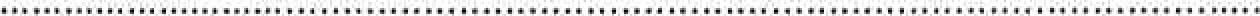 § 10KorespondencjaDla doręczania wszelkich oświadczeń i korespondencji wynikających z niniejszej umowy, Strony wskazują następujące adresy:1) Zamawiający:Urząd Miejski w Torzymiu ul. Wojska Polskiego 32, 66-235 Torzym, urzad@torzym.pl lub referatokts@torzym.pl2) Wykonawca:Nazwa Wykonawcy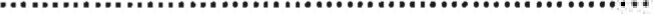 Ulica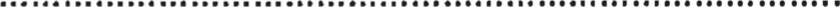 Kod Miejscowość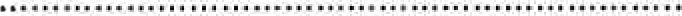 Strony zobowiązują się do niezwłocznego, wzajemnego zawiadamiania się o każdorazowej zmianie swojego adresu. W przypadku naruszenia powyższego obowiązku, doręczenie dokonane na ostatnio wskazany adres będzie uważane za skuteczne, z dniem dokonania pierwszego awiza.§ 11Ochrona danych osobowychZamawiający informuje, że zgodnie z art. 13 ust. 1 i 2 rozporządzenia Parlamentu Europejskiego i Rady (UE) 2016/679 z dnia 27 kwietnia 2016 r. w sprawie ochrony osób fizycznych w związku z przetwarzaniem danych osobowych i w sprawie swobodnego przepływu takich danych oraz uchylenia dyrektywy 95/46/WE (ogólne rozporządzenie o ochronie danych) (Dz. Urz. UE L 119 z 04.05.2016, str. 1), dalej „RODO", żeadministratorem Pani/Pana danych osobowych jest Urząd Miejski w Torzymiu z siedzibą w Torzymiu (66-235), ul. Wojska Polskiego 32,jeśli ma Pani/Pan pytania dotyczące sposobu i zakresu przetwarzania Pani/Pana danych osobowych, a także przysługujących Pani/Panu praw, może się Pani/Pan skontaktować z Inspektorem Ochrony Danych Osobowych e-mail: iod@torzym.pl ,Pani/Pana dane osobowe przetwarzane będą na podstawie art. 6 ust. 1 lit. b RODO w celu związanym z realizacją niniejszej Umowy,Wykonawca -  informuje, że zgodnie z art. 13 ust. 1 i 2 rozporządzenia Parlamentu Europejskiego i Rady (UE) 2016/679 z dnia 27 kwietnia 2016 r. w sprawie ochrony osób fizycznych w związku z przetwarzaniem danych osobowych i w sprawie swobodnego przepływu takich danych oraz uchylenia dyrektywy 95/46/WE (ogólne rozporządzenie o ochronie danych) (Dz. Urz. UE L 119 z 04.05.2016, str. 1), dalej „RODO”, że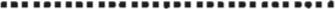 administratorem Pani/Pana danych osobowych jest  z siedzibą w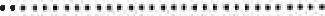 ) przy ul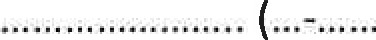 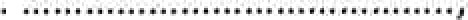 jeśli ma Pani/Pan pytania dotyczące sposobu i zakresu przetwarzania Pani/Pana danych osobowych, a także przysługujących Pani/Panu praw, może się Pani/Pan skontaktować z[Wykonawcą] e-mail •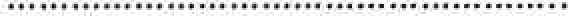 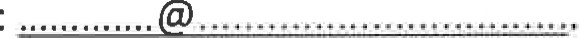 3) Pani/Pana dane osobowe przetwarzane będą na podstawie art. 6 ust. 1 lit. b RODO wyłącznie w celu związanym z realizacją niniejszej Umowy.§12Zmiany umowyW przypadku zmniejszenia lub likwidacji dopłat z budżetu państwa do biletów ulgowych z przyczyn niezawinionych i niezależnych od Wykonawcy, w szczególności w przypadku zmiany ustawy z dnia 16.12.2010 r. o publicznym transporcie zbiorowym (tj. Dz.U. z 2020 r. poz. 1944 z późn. zm.), ustawy z dnia 20.06.1992 r. o uprawnieniach do ulgowych przejazdów środkami publicznego transportu zbiorowego (Dz.U. z 2018 r. poz. 295) oraz ich aktów wykonawczych, lub wyczerpania środków z budżetu państwa — w zakresie finansowania ustawowych uprawnień do bezpłatnych lub ulgowych przejazdów pokrywanych z budżetu państwa, dotyczących przedmiotu niniejszej umowy — wartość umowy może ulec zmianie, proporcjonalnie do wysokości utraconych przez Wykonawcę ulg.W przypadku innej istotnej zmiany obowiązujących przepisów prawa, w tym w szczególności ustawy o publicznym transporcie zbiorowym z dnia 16.12.2010 r. (tj. Dz.U. z 2020 r. poz. 1944 z późn. zm.), ustawy z dnia 20.06.1992 r. o uprawnieniach do ulgowych przejazdów środkami publicznego transportu zbiorowego (Dz.U. z 2018 r. poz. 295), lub któregoś z aktów wykonawczych uniemożliwiającej realizację niniejszej umowy na określonych w niej warunkach, Zamawiający zastrzega sobie prawo wcześniejszego rozwiązania zawartej umowy. Wykonawca nie będzie z tego tytułu zgłaszał żadnych roszczeń wobec Zamawiającego.Poza innymi przypadkami określonymi w umowie, zmiany do umowy będą mogły być wprowadzane w związku z zaistnieniem okoliczności, których wystąpienia Zamawiający ani Wykonawca nie przewidywali w chwili zawierania umowy, a które mają wpływ na prawidłowe wykonanie przedmiotu umowy.Wszystkie powyższe zmiany treści umowy dla swej ważności wymagają formy pisemnej w postaci aneksu podpisanego przez obie strony umowy.Powyższe przyczyny zmian umowy, stanowią katalog zmian na które Zamawiający może wyrazić zgodę. Nie stanowią jednocześnie zobowiązania do wyrażenia takiej zgody i nie rodzą żadnego roszczenia w stosunku do Zamawiającego.§ 13Zgodnie z Art. 431 ustawy Pzp, zamawiający i wykonawca wybrany w postępowaniu o udzielenie zamówienia obowiązani są współdziałać przy wykonaniu umowy w sprawie zamówienia publicznego, w celu należytej realizacji zamówienia.Do spraw nieuregulowanych niniejszą umową mają zastosowanie przepisy ustawy Pzp, przepisy Kodeksu cywilnego i inne przepisy powszechnie obowiązujące, mające zastosowanie przy wykonaniu umowy, SWZ, a także przepisy prawa miejscowego.Spory powstałe na tle realizacji niniejszej umowy będzie rozstrzygał sąd właściwy dla siedziby Zamawiającego.Na podstawie art. 591 ust 1 ustawy Pzp, w sprawie majątkowej, w której zawarcie ugody jest dopuszczalne, każda ze stron umowy, w przypadku sporu wynikającego z zamówienia, może złożyć wniosek o przeprowadzenie mediacji lub inne polubowne rozwiązanie sporu do Sądu Polubownego przy Prokuratorii Generalnej Rzeczypospolitej Polskiej, wybranego mediatora albo osoby prowadzącej inne polubowne rozwiązanie sporu.§ 14Postanowienia końcoweUmowę sporządzono w trzech jednobrzmiących egzemplarzach, jeden dla Wykonawcy oraz 2 egzemplarze dla Zamawiającego.Integralną część umowy stanowią SWZ i oferta Wykonawcy.	Wykonawca	Zamawiający